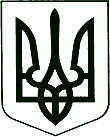 У К Р А Ї Н А                                                  КОРЮКІВСЬКА МІСЬКА РАДА                                         ЧЕРНІГІВСЬКА ОБЛАСТЬ                               Р І Ш Е Н Н Я                                    (сьома сесія восьмого скликання)                   ПРОЄКТ08 липня 2021 року                       м. Корюківка                                  № ___/VIІІПро внесення змін  та доповнень  до міських ПрограмРозглянувши рішення виконавчого комітету міської ради від 08 червня 2021 року № 240 «Про внесення змін та доповнень до міських Програм», від _________________ № _______  враховуючи рекомендації постійної комісії міської ради з питань власності, бюджету, соціально-економічного та культурного розвитку, керуючись ст. 3, 26, 59 Закону України «Про місцеве самоврядування в Україні»,міська рада вирішила:1. Внести зміни та доповнення до Комплексної програми профілактики правопорушень на 2019-2021 роки, затвердженої рішенням  двадцятої сесії Корюківської міської ради сьомого скликання від 20 грудня 2018 року (зі змінами, рішення четвертої сесії восьмого скликання від 25 лютого 2021 року №3-4/VІІІ), а саме:1.1. Викласти пункт 9 Паспорту Комплексної програми профілактики правопорушень на 2019-2021 роки в наступній редакції:1.2. В розділі «Фінансове забезпечення Програми» абзац другий викласти в новій редакції:«Орієнтовний обсяг коштів міського бюджету, необхідний для виконання Програми у 2019-20214 роках, складає 1163,100 тис.грн.  згідно Додатку 1 до Програми». 1.3. Викласти Додаток 1 «Ресурсне забезпечення Комплексної Програми профілактики правопорушень на 2019-2021 роки» в новій редакції, що додається. 2. Внести зміни до Програми розвитку, фінансової підтримки  та поповнення статутних фондів комунальних підприємств Корюківської міської ради на 2020-2022 роки, затвердженої рішенням  тридцять першої сесії Корюківської міської  ради сьомого скликання від 17 грудня 2019 року №5-31/VIІ, а саме:2.1. Викласти пункт 7 Паспорту Програми розвитку, фінансової підтримки  та поповнення статутних фондів комунальних підприємств Корюківської міської ради на 2020-2022 роки в наступній редакції:2.2. Внести зміни до таблиці розділу 4 «Основні завдання Програми, обсяги та джерела фінансування», виклавши її в наступному вигляді:3. Внести зміни та доповнення до Програми підтримки сталого функціонування та модернізації матеріально-технічної бази закладів первинної  медико-санітарної допомоги на території Корюківської територіальної громади на 2019-2021 роки, затвердженої рішенням двадцятої сесії Корюківської міської ради сьомого скликання від 20 грудня 2018 року (зі змінами, рішення четвертої сесії восьмого скликання  від 25 лютого 2021 року №3-4/VІІІ, а саме:3.1. Викласти пункт 9 Паспорту Програми підтримки сталого функціонування та модернізації матеріально-технічної бази закладів первинної  медико-санітарної допомоги на території Корюківської територіальної громади на 2019-2021 роки в наступній редакції:4. Внести зміни та доповнення до Програми підтримки розвитку вторинної медичної допомоги на території Корюківської міської територіальної громади на 2020-2022 роки, затвердженої рішенням тридцять першої сесії Корюківської міської ради сьомого скликання від 17 грудня 2019 року № 5-31/VI (зі змінами, рішення п’ятої сесії восьмого скликання  від 22 квітня 2021 року №2-5/VІІІ, а саме:4.1. Викласти пункт 7 Паспорту Програми підтримки розвитку вторинної медичної допомоги на території Корюківської міської територіальної громади на 2020-2022 роки в наступній редакції:4.2. Викласти перший абзац пункту 3 «Мета Програми» у наступній редакції: «Метою Програми є збереження і зміцнення здоров’я населення (жінок та чоловіків) які проживають у населених пунктах громади шляхом підвищення доступності, якості, безпеки та ефективності надання медичної допомоги, з пріоритетним напрямом профілактики та лікування хронічних неінфекційних та інфекційних захворювань, найбільш значущих в соціально-економічному та медико-демографічному плані; підвищення кваліфікації медичних працівників, забезпечення інформаційного та кадрового  ресурсу закладів вторинної допомоги громади».	4.3. Доповнити пункт 4 «Обґрунтування шляхів та способів розв’язання проблеми» після слів «забезпечення медичних закладів лікарями» абзацом такого змісту: «забезпечення навчання молоді (молодих чоловіків та жінок) в медичних університетах за контрактом з оплатою їх навчання та навчання фахівців/-ниць, які мають диплом спеціаліста/спеціалістки в інтернатурі».4.4. Додаток 1 до Програми підтримки розвитку вторинної медичної допомоги на території Корюківської міської територіальної громади на 2020-2022 роки викласти в новій редакції, що додається.5.  Внести зміни до Програми покращення матеріально-технічної бази Корюківського РТЦК та СП, проведення мобілізаційної підготовки місцевого значенні та забезпечення заходів, пов’язаних із виконанням військового обов’язку, призовом громадян України на строкову службу до лав Збройних Сил України та інших військових формувань на 2021 рік», затвердженої рішенням четвертої сесії Корюківської міської ради восьмого скликання від 25 лютого 2021 року № 4-4/VІІІ, а саме:5.1. В пункті 8 Паспорту Програми цифри «100,0тис.грн.» замінити на «99,9тис.грн».	5.2. У абзаці  другому пункту 5. Фінансове забезпечення Програми цифри « 100,0тис.грн.» замінити на «99,9тис.грн.»;	5.3. Додаток 1 до Програми  «Заходи Програми покращення матеріально-технічної бази Корюківського РТЦК та СП, проведення мобілізаційної підготовки місцевого значенні та забезпечення заходів, пов’язаних із виконанням військового обов’язку, призовом громадян України на строкову службу до лав Збройних Сил України та інших військових формувань на 2021 рік» викласти в новій редакції, що додається.	5.4. Додаток 2 до Програми «Ресурсне забезпечення Програмипокращення матеріально-технічної бази Корюківського РТЦКтаСП, проведення мобілізаційної підготовки місцевого значення та забезпечення заходів, пов’язаних із виконанням військового обов’язку,  призовом громадян України на строкову військову службу до лав Збройних Сил України та інших військових формувань на 2021 рік» викласти в новій редакції, що додається.	6. Контроль за виконанням даного рішення покласти на постійну комісію міської ради з питань власності, бюджету соціально–економічного та культурного розвитку міста.Секретар міської ради  							А.ПЛЮЩ        Додаток 1 до Комплексної Програми  профілактики правопорушеньРесурсне  забезпечення Комплексної Програми профілактики правопорушень на 2019-2021 роки                                                              (грн.)Секретар міської ради 					       	А.ПЛЮЩДодаток 1								до Програми підтримки розвитку								вторинної медичної допомоги на								території Корюківської міської								територіальної громади на 								2020-2022 рокиРесурсне забезпечення Програми підтримки розвитку вторинної медичної допомоги на території Корюківської міської територіальної громади на 2020-2022 роки												(тис.грн.)Секретар міської ради  							А.ПЛЮЩДодаток 1                                                                                                                                  З А Х О Д И                 Програми покращення матеріально-технічної бази Корюківського РТЦК та СП, проведення мобілізаційної підготовки  місцевого значення та забезпечення заходів, пов’язаних із виконанням військового обов’язку, призовом громадян України  до лав Збройних Сил України та інших військових формувань на 2021 рік Секретар міської ради  							А.ПЛЮЩДодаток 2Ресурсне забезпеченняПрограми покращення матеріально-технічної бази Корюківського РТЦКтаСП, проведення мобілізаційної підготовки місцевого значення та забезпечення заходів, пов’язаних із виконанням військового обов’язку,  призовом громадян України на строкову військову службу до лав Збройних Сил України та інших військових формувань на 2021 рікСекретар міської ради  							А.ПЛЮЩ9.Загальний обсяг фінансових ресурсів, необхідних для реалізації програми, всього 1163,100 тис. грн.7.Загальний обсяг фінансових ресурсів, необхідних для реалізації Програми за кошти міського бюджету, усього:2020 рік – 14130000,00 грн.2021 рік – 13360000,00 грн.2022 рік – 8790000,00 грн.№ з/пНазва установиОбсяги фінансуванняОбсяги фінансуванняОбсяги фінансуванняОбсяги фінансування№ з/пНазва установи2020 рік2021 рік2022 рік1.Корюківська ЖЕК1 500 000,00930 000,00700 000,002.КП «Корюківкаводоканал»4 600 000,003 000 000,00500 000,003.КП «Благоустрій»6 300 000,006 200 000,006 200 000,004.КП «Убідське»1 730 000,003 230 000,001 390 000,00Разом14 130 000,0013 360 000,008 790 000,009.Загальний обсяг фінансових ресурсів, необхідний для реалізації Програми, всього:  3750,0 тис.грн., в тому числі:2019 рік-1000,0 тис.грн.2020 рік-1200,0 тис.грн.2021 рік-1550,0 тис.грн.7.Загальний обсяг фінансових ресурсів, необхідних для реалізації Програми, всього, тис.грн.  25200,0 тис. грн.№ з/пНайменування заходуОбсяг ресурсівОбсяг ресурсівОбсяг ресурсівОбсяг ресурсівОбсяг ресурсів№ з/пНайменування заходуВсього, в т.ч.2019р.2020р.2021р.1.Придбання систем відеоспостереження240000200000-400002.Обслуговування систем відеоспостереження3251001000001000001251003.Придбання та установка системи автоматичної відео фіксації (субвенція державному бюджету для Корюківського РВП  ГУНП в Чернігівській області)1200001200004.Матеріально-технічне забезпечення автотранспорту відділення поліції (ремонт автотранспорту) (субвенція державному бюджету для Корюківського РВП  ГУНП в Чернігівській області)1000002000060000200005.Придбання теплопринтера для винесення електронних постанов (субвенція державному бюджету для Корюківського РВП  ГУНП в Чернігівській області)600060006.Придбання копіювального пристрою (субвенція державному бюджету для Корюківського РВП  ГУНП в Чернігівській області)12000120007.Придбання квадрокоптера та набору аксесуарів Mavic 2 Part Fly More Kit квадрокоптера (субвенція державному бюджету для Корюківського РВП  ГУНП в Чернігівській області)60000600008.Проведення ремонту приміщення на першому поверсі адмінбудівлі (субвенція державному бюджету для Корюківського РВП  ГУНП в Чернігівській області)300000300000Разом1163100 518000160000485100Обсяг коштів, які пропонується залучити на виконання ПрограмиЕтапи виконання ПрограмиЕтапи виконання ПрограмиЕтапи виконання ПрограмиУсього витрат на виконання ПрограмиОбсяг коштів, які пропонується залучити на виконання Програми2020 рік2021 рік2022 рікУсього витрат на виконання ПрограмиОбсяг ресурсів, всього (тис.грн.)10 000,07 200,08 000,025200,0в т.ч.Міський бюджет 10 000,07 200,08 000,025200,0№з/пПерелік заходів ПрограмиСтрок виконання заходівВиконавціДжерела фінансуванняОрієнтовані обсяги фінансуваннятис. грнОчікуваний результат№з/пПерелік заходів ПрограмиСтрок виконання заходівВиконавціДжерела фінансуванняОрієнтовані обсяги фінансуваннятис. грнОчікуваний результат12345671.Закупівля  оргтехніки.2021 рікКорюківська міська радамісцевий бюджет 50,0Збереження здоров’я і життя особового складу військових частин, військово-зобов’язаних, призваних за мобілізацією,   покращення системи управління їх підрозділів, виконання заходів з мобілізаційної підготовки та мобілізації, територіальної оборони, виконання плану служби за контрактом. Виконання завдань з призову громадян на строкову військову службу2.Оплата послуг з тимчасового проживання мобілізованих осіб з Корюківської ТГ для забезпечення проведення територіальних зборів.49,90Виконання завдань з призову громадян на строкову військову службуУсього:Усього:Усього:Усього:Усього:99,90Обсяг коштів, які пропонується залучити на виконання ПрограмиУсього витрат на виконання Програми,тис. гривеньОбсяг ресурсів, всього99,9Місцеві  бюджети99,9